Saistošie noteikumiRēzeknē2020.gada 23.aprīlī                                                                                                                  Nr.63APSTIPRINĀTI                                                                                     Rēzeknes novada domes                                                                                     2020.gada 23.aprīļa sēdē                                                                                     ( Nr.12, 1.§)“Par Rēzeknes novada pašvaldības pabalstu krīzes situācijā sakarā ar ārkārtējo situāciju saistībā ar Covid-19 izplatību”Izdoti saskaņā ar likuma „Par pašvaldībām”43.panta trešo daļu, Sociālo pakalpojumu un sociālās palīdzības  likuma  35.panta otro un ceturto daļuSaistošie noteikumi nosaka Rēzeknes novada pašvaldības pabalstu krīzes situācijā sakarā ar  ārkārtējo situāciju saistībā ar Covid-19  izplatību, tā saņemšanas  kārtību, apmēru un personu loku, kurām ir tiesības saņemt atbalstu.Pabalstu piešķir ģimenēm/personām, kuras savu dzīvesvietu ir deklarējušas Rēzeknes novada administratīvajā teritorijā uz ārkārtējās situācijas izsludināšanas brīdi.Saistošajos noteikumos noteiktā pabalsta izmaksu nodrošina Rēzeknes novada pašvaldības Sociālais dienests.Pabalstu krīzes situācijā piešķir laika posmā, kad valstī ir izsludināta ārkārtējā situācija saistībā ar Covid-19 izplatību un vienu kalendāro mēnesi pēc ārkārtējās situācijas beigām,  ja  persona  no  tās  gribas  neatkarīgu  apstākļu  dēļ  pati  saviem  spēkiem  nespēj nodrošināt savas pamatvajadzības, tā nesaņem valsts dīkstāves pabalstu un tā atbilst kādam no šādiem kritērijiem:ģimenei  (personai)  saistībā  ar  ārkārtējo  situāciju  nav  ienākumu  (piemēram, persona ir bezalgas atvaļinājumā ne mazāk kā vienu mēnesi ārkārtējās situācijas periodā, personai  ir  piešķirts  bezdarbnieka  statuss,  bet  vēl  nav  saņemts  bezdarbnieka  pabalsts, pašnodarbinātas vai uz uzņēmuma līguma, vai uz cita veida līguma pamata nodarbinātas  personas – pakalpojumu  sniedzēji,  kas  zaudējuši  ienākumu avotu, persona, kura Nodarbinātības  valsts  aģentūras  uzskaitē  ir  ilgāk  par  vienu  gadu,  bet  nepiedalās algoto pagaidu  sabiedrisko  darbu  pasākumā, vientuļa,  ilgstoši  nestrādājoša  persona  un  nav Nodarbinātības valsts aģentūras uzskaitē, u.c.), kas dokumentāli tiek apliecināts;ģimenei  (personai)  ir  radušies  papildus  izdevumi,  ko  tā  pati  nespēj  segt, atrodoties pašizolācijā saistībā ar atgriešanos no jebkuras citas valsts (piemēram, ienākumi un uzkrājumi iztērēti papildus mājoklim, viesnīcai, transportam, u.c.), kas dokumentāli tiek apliecināts;ģimene (persona) atrodas vai ir atradusies karantīnā un tai nav iztikas līdzekļu, kas dokumentāli tiek apliecināts.Pabalsts krīzes situācijā vienai personai jeb vienam ģimenes loceklim ir 80,00 euro (astoņdesmit euro 00 centi) mēnesī.Kopējā piešķirtā  pabalsta summa vienai ģimenei (personai) nevar pārsniegt Rēzeknes  novada domes  2015.gada 4. jūnija saistošo  noteikumu Nr.54 “Par sociālās palīdzības un citiem pašvaldības pabalstiem Rēzeknes novadā” 15.punktā noteikto apmēru.Ģimenes (personas) atbilstību pabalstu krīzes situācijā piešķiršanai noteiktajiem kritērijiem izskata un krīzes pabalstu piešķir Rēzeknes novada Sociālais dienests, saņemot personas iesniegumu par pabalsta krīzes situācijā izmaksu.Domes priekšsēdētājs                                                                                                         M.Švarcs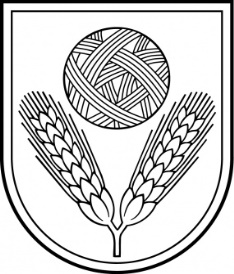 Rēzeknes novada DomeReģ.Nr.90009112679Atbrīvošanas aleja 95A, Rēzekne, LV – 4601,Tel. 646 22238; 646 22231, Fax. 646 25935,e–pasts: info@rezeknesnovads.lvInformācija internetā: http://www.rezeknesnovads.lv